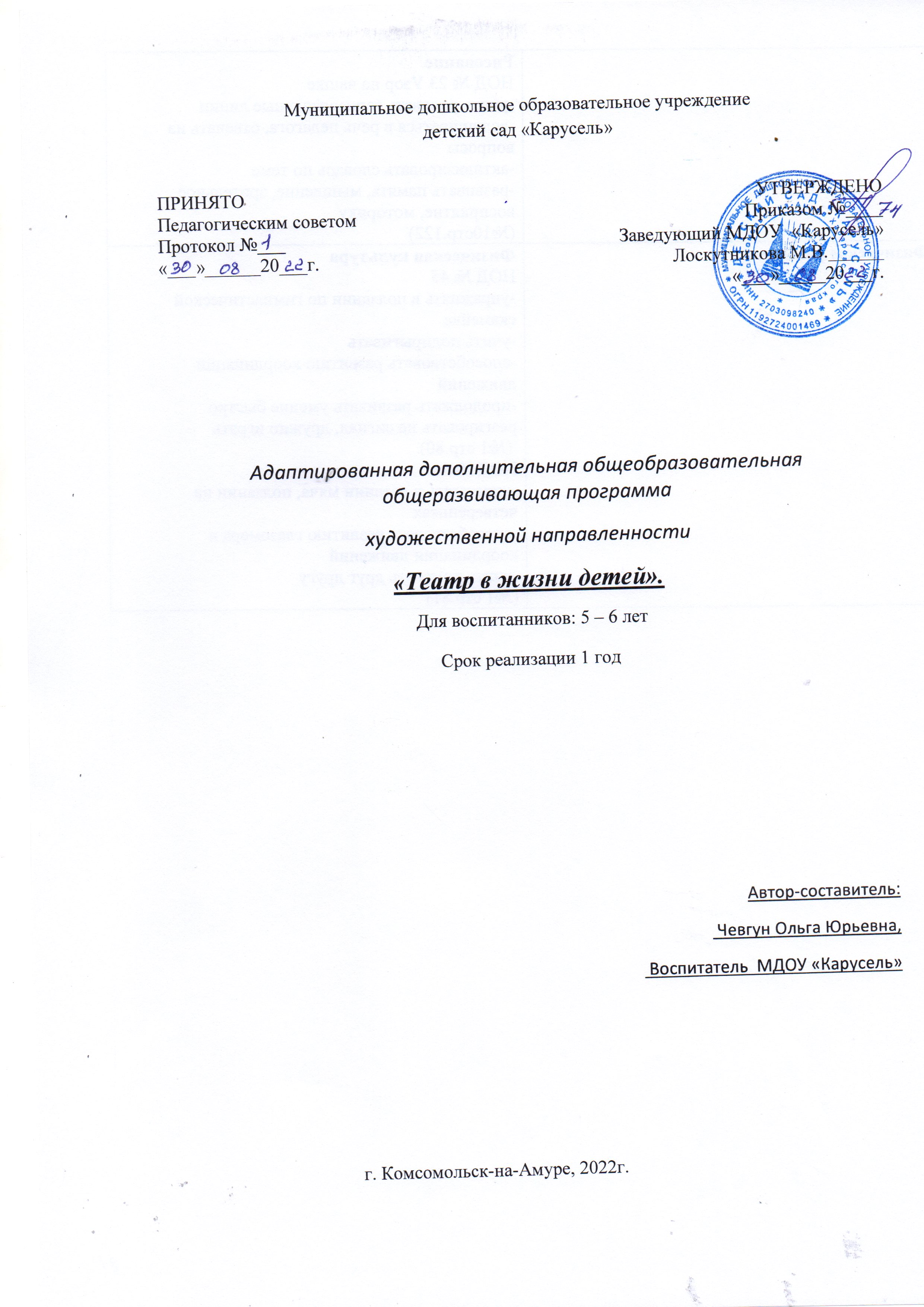 Оглавление1 Целевой раздел.Пояснительная записка.Название программы «Театр и дети».Направление:  художественно – эстетическое.Особенности данной программы:1. Совместное творчество педагога и детей.2. Индивидуальный подход к каждому ребенку.3. Раскрепощение инициативы ребенка.4. Тесный контакт педагога с родителями воспитанников.5. Презентация результатов работы кружка в виде публичныхвыступлений – спектаклей.     Данная рабочая программа разработана в соответствии с основной образовательной программой МДОУ «Карусель», в соответствии с ведением в действие федерального государственного образовательного стандарта дошкольного образования.     Рабочая программа обеспечивает разностороннее развитие детей с ОВЗ в возрасте от 5 до 6 лет с учетом их возрастных и индивидуальных особенностей по основным направлениям – физическому, социально-коммуникативному, познавательному, речевому, художественно-эстетическому.     Данная программа составлена на основе программ «Методика и организация театральной деятельности дошкольников и младших школьников» Чуриловой Э.Г.; «Театрализованная деятельность в детском саду» Антипина А.Е.; методические рекомендации «Театральная педагогика в детском саду» Мигунова Е.В.; методическое пособие «Театральная деятельность в детском саду, для занятий с детьми 5-6 лет» Щеткин А.В.;      Данная программа разработана в соответствии со следующими нормативными документами:- Федеральный Закон Российской Федерации от 29.12.2012 г. №273 «Об образовании в Российской Федерации»; - Приказ Министерства просвещения Российской Федерации от 9 ноября 2018 г. № 196 «Об утверждении порядка организации и осуществления образовательной деятельности по дополнительным общеобразовательным программам»; - Методические рекомендации по проектированию дополнительных общеразвивающих программ (Письмо от 18 ноября 2015 года №09-3242 Министерства образования и науки Российской Федерации)-Санитарно-эпидемиологические правила и нормативы Сан ПиН 2.4.3648-20 «Санитарно-эпидемиологические требования к организациям воспитания и обучения ,отдыха и оздоровления детей и молодёжи», утвержденными постановлением Главного государственного санитарного врача Российской Федерации от 29 сентября 2020 г.№28;- Положение о ДОП, реализуемых в Хабаровском крае; -Устав и локальные акты МДОУ «Карусель».Актуальность программы.      Дети с ОВЗ более беззащитны в окружающем мире, чем их нормально развивающиеся сверстники; они плохо способны самостоятельно анализировать свои поступки, находить выход из конфликтных ситуаций. Современная педагогическая наука рассматривает искусство как одно из ведущих образовательных воздействий на формирование личности ребенка, его мировоззрения, духовного потенциала. Оно имеет большое воспитательное и познавательное значение для человека, так как позволяет ему значительно расширить свой жизненный опыт, удовлетворять свои растущие интересы к окружающему миру и социуму, формирует его духовный мир. В эстетическом воспитании личности искусству принадлежит роль главного фактора. Особое место среди других занимает искусство театра. Игровые театральные технологии,  Большую роль в активизации мышления и познавательного интереса, развития речи, пополнения словарного запаса, развития познавательного интереса  играют занятия в театральных кружках. Данный вид деятельности пробуждает фантазию и воображение, учит детей сочувствию и сопереживанию, способствует овладению навыками общения и коллективного творчества.Новизна программы:     Новизна данной программы заключается в том, что созданы условия, обеспечивающие полноценное художественно-творческое и творческо-эстетическое развитие детей 5-6 лет с ОВЗ, а так же в развитии речи и умении владеть собой перед аудиторией (публикой), что очень ценно в будущей школьной жизни ребенка.Сценарии для драматизаций сказок, игры, этюды, соответствуют единой теме и нацелены на развитие свободного общения с детьми и взрослыми, а также на развитие устной речи детей.Театрализованные игры включают в себя беседы по тематике, знакомство детей с культурным наследием и приобщают детей к общепринятым нормам и правилам взаимоотношений со сверстниками и взрослыми.Средствами театрализованной деятельности, театрализованных игр  развивает в детях действовать группами, подгруппами, договариваться, чувствовать партнера по сцене. Развивать раскрепощение и зажатость перед собеседником, зрителями.  Возраст детей и сроки реализации программы. Программа театрального кружка «Зазеркалье»,  рассчитана для детей от 5 до 6 лет. Сроке освоение программы один год. Форма           организации содержания и процесса педагогической деятельности – интегрированная, комплексная. Занятия по театрализованной деятельности проводятся во вторую половину дня по подгруппам в музыкальном зале  1 раз в неделю. Длительность занятий: 25 мин — старшая  группа.  Учебная нагрузка составлена с учётом требований инструктивно-методического письма Министерства образования РФ от 14.03.2000г. № 65/23-16 «О гигиенических требованиях к максимальной нагрузке на детей дошкольного возраста в организованных формах обучения» и в соответствии с «Постановлением Главного Государственного Санитарного врача РФ от 26.03.2003 № 24».Содержательный раздел. 2.1.  Цель программы: Развитие раскрепощения и снятие зажатости средствами театрализованной деятельности.2.2. Задачи и методы.Способствовать раскрепощению каждого ребенка с учетом индивидуальных особенностей;Развивать фантазию воображения, памяти;Пробуждение в детях способности живо представлять себе происходящее, горячо сочувствовать, сопереживать.Учить верить в предлагаемые обстоятельства, действовать в них;Последовательное знакомство с видами театра;Совершенствование артистических навыков детей;Работа над речью, интонацией;Коллективные действия, взаимодействия;2.3. Принципы:импровизационность;гуманность;систематизация знаний;учет индивидуальных способностей каждого ребенка.2.4. Средства реализации программы:Путешествия по русским народным сказкам, сказкам советских и зарубежных писателей. Упражнения и театральные этюды. Обыгрывание чистоговорок, скороговорок, песен, стихотворений. Инсценировка сказок, стихотворений. Театральные, общеразвивающие, специальные театральные игры, творческие игры со словами; Игры на перевоплощения Эстафеты.Упражнения со стульями.  Игры на действия с воображаемым предметом .Игры и упражнения на развитие ритмопластики. Музыкально – пластические импровизации. Игры и упражнения на развитие жестов как важное средство выразительности. Игры и упражнения на развитие речевого дыхания, силы голоса, техники речи.Планируемый результат освоения программы. Без скованности и зажатости выполнять задание, отвечать на поставленные вопросы перед зрителями.  Умение действовать сообща с товарищами.Творческая активность ребенка высокая, он без помощи взрослых самостоятельно выполняет задание.Устойчивый интерес  к театральному искусству;Умение давать оценку поступкам действующих лиц в спектакле;Владение выразительностью речи.Способность понимать эмоциональное состояние другого человека и адекватно выражать свое.Характеристика возрастных особенностей воспитанников.От 5 до 6 лет.Этот период жизни ребенка принято называть старшим дошкольным возрастом. В это время ребёнок активно познает мир, взаимоотношение людей и уже готов приобретать конкретные знания, которые будут постепенно готовить его к школе. Самым главным новшеством в развитии личности ребенка можно считать появление произвольности, то есть способность самостоятельно регулировать свое поведение. Дети не отвлекаются на более интересные дела, могут доводить начатое дело до конца малопривлекательную работу. Это становится возможным благодаря осознанию детьми  общепринятых норм и правил поведения и обязательности их выполнения.  Происходят существенные изменения в представлении ребенка о  самом себе, о своём Я. В этом возрасте ребенок уже достаточно хорошо представляет какими качествами он обладает и начинают появляться представления какими качествами ребенок хочет обладать, каким бы он хотел стать. То есть дети начинают понимать категории  желательных и нежелательных чертах и особенностях. Но поскольку этот процесс  только начинается, ребенок не имеет отдельно взятого представления о том, каким он должен быть, поэтому он обычно хочет похожим быть на героев сказок, фильмов, или знакомых людей. Это важное новообразование в личности ребенка является началом появления  учебной мотивации. То  есть учиться побуждает ребенка не только интерес к дисциплинам, сколько желание видеть себя «умным», «знающим», «умеющим», особенно по сравнению со сверстниками.      К 5-6 годам дети способны внимательно слушать педагога, понимать и удерживать цель занятия. Но при условии значимости мотива действий, а для этого необходимо применять игровую структуру в обучении.   Ребёнок 5-6 лет стремится познать себя и другого человека как представителя общества (ближайшего социума), постепенно начинает осознавать связи и зависимости в социальном поведении и взаимоотношениях людей. Дети учатся  совершенствовать свои исполнительские умения. Педагог учит совместно с детьми   находить способы  образной выразительности, развивает чувство партнерства.  У детей формируется уважительное отношение друг к другу. Дети учатся совершенствовать свои исполнительские умения, учатся  взаимодействовать с партнером.   Создавая обстановку свободы и раскованности, необходимо побуждать детей фантазировать, видоизменять, комбинировать, сочинять, импровизировать на основе уже имеющегося опыта. Так, они могут переиначивать начало и концовки знакомых сюжетов, придумывать новые обстоятельства, в которые попадает герой, вводить в действие новых персонажей. Используются мимические и пантомические этюды и этюды на запоминание физических действий. Дети подключаются к придумыванию оформления сказок, отражению их в изобразительной деятельности.Дети живо интересуются театром как видом искусства. Их увлекают рассказы об истории театра и театрального искусства, о внутреннем обустройстве театрального помещения для зрителей (фойе с фотографиями артистов и сцен из спектаклей, гардероб, зрительный зал, буфет) и для работников театра (сцена, зрительный зал, репетиционные комнаты, костюмерная, гримёрная, художественная мастерская). Интересны детям и театральные профессии (режиссёр, актёр, гримёр, художник и др.). Дошкольники уже знают основные правила поведения в театре и стараютсяне нарушать их, когда приходят на представление. Подготовить их к посещению театра помогут специальные игры - беседы, викторины. Игра - драматизация часто становится спектаклем, в котором дети играют для зрителей, а не для себя, им доступны режиссёрские игры, где персонажи - куклы, послушные ребёнку. Это требует от него умения регулировать своё поведение, движения, обдумывать свои слова. Дети продолжают разыгрывать небольшие сюжеты, используя разные виды театра: настольный, бибабо, стендовый, пальчиковый; придумывать и разыгрывать диалоги, выражая интонацией особенности характера и настроения героя. Для детей этого возраста важное место занимает не только подготовка и проведение спектакля, но и последующая работа. Выясняется степень усвоения содержания воспринимаемого и разыгрываемого спектакля в специальной беседе с детьми, в ходе которой высказываются мнения о содержании пьесы, даются характеристики действующим персонажам, анализируются средства выразительности. Для выявления степени усвоения детьми материала можно использовать метод ассоциаций. Например, на отдельном занятии дети вспоминают весь сюжет спектакля в сопровождении музыкальных произведений, звучавших в ходе него, и, используя те же атрибуты, которые были на сцене. Повторное обращение к постановке способствует лучшему запоминанию и пониманию её содержания, акцентирует внимание детей на особенностях выразительных средств, даёт возможность вновь пережить испытанные чувства. В этом возрасте детей уже не устраивают готовые сюжеты - им хочется придумывать свои. Содержание работы включает в себя: театральные игры, игры на развитие культуры речи и техники речи, ритмопластику.Разделы программы.     В основу образовательного процесса программы вошли разделы программы Э.Г. Чуриловой «Методика и организация театрализованной деятельности дошкольников и младших школьников».      1 раздел: «Последовательное знакомство с историей возникновения театра:      Цель. 1 раздел направлен на знакомство с видами театров, историей развития театров.Античный театр;Театр теней;Кукольный театр;Вертеп, балаган, театр Петрушки      2 раздел: «Театральная игра».      Цель. Направлен на развития игрового поведения, эстетического чувства. способности творчески относиться к любому делу, уметь общаться со сверстниками и взрослыми людьми в различных жизненных ситуациях. Развития фантазии, умение действовать в предлагаемых обстоятельствах. Развивает раскрепощение и снимает скованность и зажатость.      3 раздел: «Ритмопластика».     Цель. Развивать  естественные психомоторные способности дошкольников, обретение ими гармонии своего тела с окружающим миром, развитии свободы и выразительности телодвижений.      4 раздел: «Культура и техника речи»     Цель.  Объединяет игры и упражнения, направленные на развитие  дыхания и свободы речевого аппарата, умение владеть правильной артикуляцией, четкой дикцией, разнообразной интонацией. В этом же разделе включаю игры со словами. Развивающие связную образную речь, творческую фантазию, умение сочинять небольшие рассказы и сказки. Таким образом все упражнения можно разделить на 3 вида:     5 раздел: «Основы театральной культуры»      Цель. Овладения дошкольниками элементарными знаниями и понятиями профессиональной терминологией театрального искусства. В раздел включены следующие основные темы:Особенности театрального искусства;Виды театрального искусства:Культура зрителя.6 раздел: «Работа над спектаклем».     Является вспомогательным, базируется на авторских сценариях и включает в себя:Знакомство с пьесой;От этюда к спектаклю.Содержание работы с детьми.     От 5 до 6 летНовым аспектом совместной деятельности взрослого и детей 6-7 летнего возраста становится приобщение детей к театральной культуре, т. е. знакомство с назначением театра, историей его возникновения в России, устройством здания театра, деятельностью людей, работающих в театре, яркими представителями данных профессий, видами и жанрами театрального искусства (драматический, музыкальный, кукольный, театр зверей, клоунада   и пр.) .    В старшем дошкольном возрасте происходит углубление театрально-игрового опыта за счет освоения разных видов игры-драматизации и режиссерской театрализованной игры. Старшему дошкольнику наравне с образно-игровыми этюдами, играми-импровизациями, инсценированием становятся доступны самостоятельные постановки спектаклей, в том числе на основе «коллажа» из нескольких литературных произведений. Например, «Путешествие по сказкам А. С. Пушкина», «Новые приключения героев сказок Ш. Перро» и пр. Опыт режиссерской игры обогащается за счет марионеток, кукол с «живой рукой», тростевых кукол.Усложняются тексты для постановок. Их отличают более глубокий нравственный смысл и скрытый подтекст, в том числе юмористический.Яркой особенностью игр детей после 6 лет становится их частичный переход в речевой план. Это объясняется тенденцией к объединению разных видов сюжетной игры, в том числе игры-фантазирования. Она становится основой или важной частью театрализованной игры, в которой реальный, литературный и фантазийный планы дополняют друг друга. Для старших дошкольников характерны игры «с продолжением». Они осваивают и новую для себя игру «В театр», предполагающую сочетание ролевой и театрализованной игры, на основе знакомства с театром, деятельностью людей, участвующих в постановке спектакля.Дети более ярко и разнообразно проявляют самостоятельность и субъективную позицию в театрализованной игре. На конкретных примерах необходимо помочь ребенку попять, что «лучшая импровизация всегда подготовлена». Подготовка достигается наличием предшествующего опыта, умением интерпретировать содержание текста и осмысливать образы героев, определенным уровнем освоения разных средств реализации своих задумок и т. д. Решение данной задачи требует предоставления детям права выбора средств для импровизации и самовыражения. Дети начинают  действовать как в паре так и в мини группах, по подгруппам. Занятия составляются  по сюжетом любимых сказок и рассказов детей. на каждое занятие приходит письмо из какой либо сказки, в котором герои просят им помочь. Ребята как добрые настоящие друзья отправляются в путь. В    душе каждого ребенка таиться желание свободной театрализованной игры, в которой они становиться непосредственными участниками действа. Дети, увлеченные сюжетом, забывают о скованности и зажатости, с радостью изображают сказочного героя или животного, стараются передать повадки, характер любимых героев сказок. У детей появляется мотив помочь сказочным героям, победить злого волшебника,  Ведь они добрые волшебники, спешившие на помощь своим любим персонажем сказок..  Занятия походят комплексно. В них включены:1.	Театральные игры и упражнения;2.	Ритмопластика;3.	Культура и техника речи;4.	Упражнения на развития внимания, памяти, фантазии и воображения;5.	Упражнения на развитие актерского мастерства2.10.  Программно-методический комплекс образовательного процесса. 1. Чурилова. Э.Г.   Методика и организация театрализованной деятельности дошкольников и младших школьников.  – М.: ВЛАДОС, 2004.-159С.2. Алябьева  А.Е. Театрализованная деятельность в детском саду. – М.: Творческий Центр, 2006. – 120с.3. Щеткин А.В. Театрализованная деятельность в детском саду. – М.: МОЗАИКА-СИНТЕЗ. 2007.-122с.4. Мигунова Е.В. Театральная педагогика в детском саду. М.: Творческий Центр, 2009. – 127с.Организационный раздел3.1 Общий объем учебной нагрузки      Деятельности детей соответствует требованиям действующих СанПиН Программа предполагает проведение двух занятий в неделю во второй половине дня. Продолжительность занятия:   25 мин — старшая группа,   Количество учебных недель в году – 36При организации театральной деятельности детей дошкольного возраста можно использовать фронтальную, индивидуальную и подгрупповую формы.Педагог вправе менять последовательность изучения тем, опираясь на результаты образовательного мониторинга.Обследование детей проводится ежегодно с 1 по 15 сентября, и с 25 по 31 мая.3.2 Технологии обученияПеречисленные методики и технологии обеспечивают выполнение рабочей программы и соответствуют принципам полноты и достаточности. игровая технология;технология сотрудничествапроектная технология;здоровье сберегающая технология3.2.1. Игровая технологияКонцептуальные идеи и принципы:игра – ведущий вид деятельности и форма организации процесса обучения;игровые методы и приёмы - средство побуждения, стимулирования обучающихся к познавательной деятельности;постепенное усложнение правил и содержания игры обеспечивает активность действий;игра как социально-культурное явление реализуется в общении. Через общение она передается, общением она организуется, в общении она функционирует;использование игровых форм занятий ведет к повышению творческого потенциала обучаемых и, таким образом, к более глубокому, осмысленному и быстрому освоению изучаемой дисциплины;цель игры – учебная (усвоение знаний, умений и т.д.). Результат прогнозируется заранее, игра заканчивается, когда результат достигнут;механизмы игровой деятельности опираются на фундаментальные потребности личности в самовыражении, самоутверждении, саморегуляции, самореализации.3.2.2. Технология сотрудничестваКонцептуальные идеи и принципы:позиция взрослого как непосредственного партнера детей, включенного в их деятельность;уникальность партнеров и их принципиальное равенство друг другу, различие и оригинальность точек зрения, ориентация каждого на понимание и активную интерпретация его точки зрения партнером, ожидание ответа и его предвосхищение в собственном высказывании, взаимная дополнительность позиций участников совместной деятельности;неотъемлемой составляющей субъект-субъектного взаимодействия является диалоговое общение, в процессе и результате которого происходит не просто обмен идеями или вещами, а взаиморазвитие всех участников совместной деятельности;диалоговые ситуации возникают в разных формах взаимодействия: педагог - ребенок; ребенок - ребенок; ребенок - средства обучения; ребенок – родители;сотрудничество непосредственно связано с понятием – активность. Заинтересованность со стороны педагога отношением ребёнка к познаваемой действительности, активизирует его познавательную деятельность, стремление подтвердить свои предположения и высказывания в практике;сотрудничество и общение взрослого с детьми, основанное на диалоге - фактор развития дошкольников, поскольку именно в диалоге дети проявляют себя равными, свободными, раскованными, учатся самоорганизации, самодеятельности, самоконтролю.3.2.3. Проектная технологияКонцептуальные идеи и принципы:развитие свободной творческой личности, которое определяется задачами развития и задачами исследовательской деятельности детей, динамичностью предметно-пространственной среды;особые функции взрослого, побуждающего ребёнка обнаруживать проблему, проговаривать противоречия, приведшие к её возникновению, включение ребёнка в обсуждение путей решения поставленной проблемы;способ достижения дидактической цели в проектной технологии осуществляется через детальную разработку проблемы (технологию);интеграция образовательных содержаний и видов деятельности в рамках единого проекта совместная интеллектуально – творческая деятельность;завершение процесса овладения определенной областью практического или теоретического знания, той или иной деятельности, реальным, осязаемым практическим результатом, оформленным тем или иным образом.3.2.4. Здоровьесберегающая технологияКонцептуальные идеи и принципы:охрана жизни и укрепление физического и психического здоровья детей – одна из основных задач дошкольного образованияобеспечение эмоциональной комфортности и позитивного психологического самочувствия ребёнка в процессе общения со сверстниками и взрослыми в детском саду и семье, обеспечение социально-эмоционального благополучия дошкольника.учёт личностных особенностей ребёнка, индивидуальной логики его развития, учёт детских интересов и предпочтений в содержании и видах деятельности в ходе воспитания и обучения. Построение педагогического процесса с ориентацией на личность ребёнка закономерным образом содействует его благополучному существованию, а значит здоровью.создание эмоционального тона общения. Хорошее настроение само по себе создает успешную мотивацию.использование гимнастики (пальчиковая, дыхательная, для глаз, динамическая) Перспективное планирование по театрализованной деятельности4.1. Перспективное планирование по театрализованной деятельностис детьми 5-6 лет.Игры и  упражнений к театральным занятиям в приложениях: 1,2,3,4,5,6,7,8.4.2. Для выявления динамики роста творческих способностей детей в работе используется мониторинг Т.С. Комаровой.Высокий уровень (3 балла): проявляет устойчивый интерес к театральному искусству и театрализованной деятельности; знает правила поведения в театре; называет различные виды театра, знает их различия и может охарактеризовать театральные профессии;Хороший уровень (2 балла): интересуется театрализованной деятельностью, использует свои знания в театрализованной деятельности;Средний уровень (I балл): не проявляет интереса к театрализованной деятельности; знает правила поведения в театре; затрудняется назвать различные виды театра. Речевая культураВысокий уровень (3 балла): понимает главную идею литературного произведения, поясняет свое высказывание; дает подробные словесные характеристики главных и второстепенных героев; творчески интерпретирует единицы сюжета на основе литературного произведения; умеет пересказывать произведение от разных лиц, используя языковые и интонационно-образные средства выразительности речи;Хороший  уровень (2 балла): понимает главную идею литературного произведения; дает словесные характеристики главных и второстепенных героев; выделяет и может охарактеризовать единицы сюжета; в пересказе использует средства языковой выразительности Средний уровень (1 балл): понимает содержание произведения; различает главных и второстепенных героев; затрудняется выделить единицы сюжета; пересказывает произведение с помощью педагога. Эмоционально-образное развитиеВысокий уровень (3 балла): творчески применяет в спектаклях и инсценировках знания о различных эмоциональных состояниях и характере героев, использует различные средства выразительности.Хороший уровень (2 балла): владеет знаниями о различных эмоциональных состояниях и может их продемонстрировать, используя мимику, жест, позу, движение, требуется помощь выразительности;Средний уровень (1 балл): различает эмоциональные состояния и их характеристики, но затруднятся их продемонстрировать средствами мимики, жеста, движения..Музыкальное развитиеВысокий уровень (3 балла): импровизирует под музыку разного характера, создавая выразительные пластические образы; свободно подбирает музыкальные характеристики героев, свободно исполняет песню, танец в спектакле;Хороший уровень (2 балла): передает в свободных пластических движениях характер музыки; самостоятельно выбирает музыкальные характеристики героев исполняет песню, танец;Средний уровень (1 балл): затрудняется в создании пластических образов в соответствии с характером музыки; затрудняется выбрать музыкальную характеристику героев из предложенных педагогом; Основы коллективной творческой деятельностиВысокий уровень (3 балла): проявляет инициативу, согласованность действий с партнерами, творческую активность на всех этапах работы над спектаклем;Хороший уровень (2 балла): проявляет инициативу и согласованность действий с партнерами в планировании коллективной деятельности;Средний  уровень (1 балл): не проявляет инициативы, пассивен на всех этапах работы над спектаклем.4.3. Формы организации театрализованной деятельности     На каждое игровое занятие к нам в гости приходит сказочный герой из любимых сказок детей и просит о помощи, так как Кикимора заколдовала сказку, или взяла в плен героя сказки, и если ее не победить сказка может исчезнуть со страниц любимых книжек. Дети, увлеченные сюжетом, забывают о скованности и стеснении, с радостью отправляются в «путь»  изображая по пути сказочных героев или животных стараются пройти все испытания и препятствия которые приготовила им на пути Кикимора. Ведь они добрые волшебники, которые пришли в сказку выручить попавшего  в беду Буратино, или Белоснежку. В процессе игры дети забывают о скованности, зажатости выполняют все игровые упражнения, переступая свое стеснения, потому что у них одна цель, помочь любимому герою, победить злого волшебника, с победой и радостью «вернуться» в детский сад. В результате ребенок становиться не только наблюдателем сюжета сказки но и непосредственным участником действа,  он познает мир умом и сердцем, выражая свое отношение к добру и злу. У ребенка воспитывается такое чувство как дружба, соучастие, жалость и пр. пропадает скованность, зажатость.      Разнообразные форм театрализованной деятельности позволяют решать многие задачи: от ознакомления с общественными явлениями, коммуникации, формирования элементарных математических представлений до физического совершенствования. Дети очень любят играть в театрализованные игры, которые наиболее близки к искусству, их часто ещё называют творческими. В этих играх уделяется большое внимание действию, предмету, костюму или кукле, потому что они имеют большое значение и облегчают принятие ребёнком роли, определяющей выбор игровых действий. Очень часто в своей работе я использую драматизации или театральные постановки. Это самый частый и распространённый вид нашего с детьми творчества. В этих играх драма, основанная на действии, которое совершает сам ребёнок, наиболее близко, действенно и непосредственно связывает художественное творчество с личным переживанием. В играх-драматизациях детям-артистам предоставляю возможность самостоятельно создать образ с помощью интонации, мимики, пантомимы. Предложенный мною сюжет не является для детей жёстким каноном, а служит канвой, в пределах которой развивается импровизация. Игры-драматизации могут исполняться без зрителей или носить характер концертного исполнения. Если мы разыгрываем их в обычной театральной форме (сцена, занавес, декорации, костюмы и т. д.) или в форме массового сюжетного зрелища, то их называем театрализациями. Играя в режиссёрские игры, дети сами выступают в роли сценариста и режиссёра, управляют игрушками или их заместителями. «Озвучивая» героев и комментируя сюжет они используют разные средства вербальной выразительности. Преобладающими средствами выражения в этих играх являются интонация и мимика, пантомима ограничена, поскольку ребенок действует с неподвижной фигурой или игрушкой. Как подготовку к постановке спектаклей, выступлению на сцене я использую специальные этюды и упражнения. Темы для таких маленьких спектаклей (этюдов) близки и понятны детям (Ссора, Обида, Встреча). Умение общаться с людьми в различных ситуациях развивают этюды на вежливое поведение (Знакомство, Просьба, Благодарность, Угощение, Разговор по телефону, Утешение, Поздравления и пожелания). С помощью мимики и жестов разыгрываются этюды на основные эмоции (Радость, Гнев, Грусть, Удивление, Отвращение, Страх). Если этюды разыгрываются по сказкам, вначале необходимо определить характер героя (ленивый или трусливый, добрый или злой, глупый или умный) и сформулировать его речевую характеристику. Каждый сказочный персонаж обладает собственной манерой говорить, которая проявляется в диалогах и делает их живыми и естественными. Наиболее любимый детьми вид деятельности - ритмопластика. Она включает в себя комплексные ритмические, музыкальные, пластические игры и упражнения, которые способствуют развитию естественных психомоторных способностей дошкольников, обретению ими ощущения гармонии с окружающим миром, формированию свободы и выразительности движений, воображения. Особое внимание уделяется речевым играм и упражнениям, с помощью которых мы развиваем речевое дыхание, свободу речевого аппарата, умении владеть правильной артикуляцией, чёткой дикцией, разнообразной интонацией, логикой и орфоэпией. Так же сюда включаются игры со словом, которые развивают связную речь, творческую фантазию, умение сочинять небольшие рассказы и сказки, подбирать простейшие рифмы. Таким образом, данные упражнения делю на три вида: Такие формы работы по театрализованной деятельности помогают формированию следующих умений и навыков детей:-Дети научились владеть навыками выразительной речи, правилами хорошего тона, поведения, этикета общения со сверстниками и взрослыми.- Умеют передавать различные чувства, используя мимику, жест, интонацию.-Проявляют интерес, желание к театральному искусству.-Самостоятельно исполняют и передают образы сказочных персонажей.- Взаимодействуют коллективно и согласованно, проявляя свою индивидуальность.     Таким образом, театрализованная деятельность помогает ребёнку органично влиться в мир культуры, осознать его целостность и красоту, приобщаться к вечному и прекрасному. Счастливые улыбки, горящие глаза и радостные лица наших детей во время спектакля, представления, убедительно свидетельствуют, как дети любят театрализованную деятельность.4.4. Организация занятий     Все занятия по театрализованной деятельности выстроила по одной схеме:введение в тему, создание эмоционального настроения;-реализация творческого потенциала воспитателем и ребенком;-эмоциональное заключение, обеспечивающее успешность театрализованной деятельности.Разработала и использую в своей работе ряд разнообразных методов и приемов:- выбор детьми роли по желанию;- назначение на главные роли наиболее робких детей;-распределение ролей по карточкам (дети берут из рук воспитателя любую карточку, на которой схематично изображен персонаж);- проигрывание ролей в парах.4.5. Формы и направления взаимодействия с коллегами, семьями воспитанников     В соответствии с ФГОС дошкольного образования социальная среда дошкольного образовательного учреждения должна создавать условия для участия родителей в образовательной деятельности, в том числе посредством создания образовательных проектов совместно с семьёй на основе выявления потребностей и поддержки образовательных инициатив семьи. Реализация данной программы осуществляется во взаимодействии с семьями воспитанников и совершенствования педагогического мастерства педагогов. Самые главные ценители театральных постановок, восторженные почитатели талантов маленьких актеров - это их родители. Только при тесном взаимодействии семьи и детского сада театрализованная деятельность будет успешной. ДОУ должно быть открытой системой – родители должны иметь возможность прийти на занятие, чтобы понаблюдать за своим ребенком. А педагоги должны быть готовы к позитивному взаимодействию, оказывая им необходимую консультативную помощь. В процессе творческого взаимодействия с ребенком педагог прежде всего озабочен процессом воспитания, а не обучения, А воспитание детей включает и воспитание их родителей, что требует от педагога особого такта, знаний и терпения.Основными формы работы с родителями:Беседа – консультация (о способах развития способностей и преодоления проблем конкретного ребенка)Выставки (фото выставки, выставка детских работ, выставка рисунков)Совместные творческие вечера (родители привлекаются для постановки спектаклей, для участия в конкурсах чтецов «Расскажем стихотворение вместе»)Творческие мастерские (именно здесь родители и педагоги делятся опытом, совместно подготавливают материал для досугов детей)АнкетированиеСовместные спектаклиСовместные театральные праздники Дни открытых дверейКВН, викторины.Формы театрализованной деятельности:Спектакли с участием родителей.Театральные праздники для детей разного возраста и разных возможностей (совместная организация педагогов разных структурных подразделений детского сада).Семейные конкурсы, викторины.Мастер-классы и семинары-практикумы «Театральная мастерская».Консультации для родителей.4.5.1. Перспективный план работы с родителями.4.5.2.Взаимодействие с педагогами ДОУ. Перспективный план работы с педагогами.Список литературы.Закон об образовании 2013 - Федеральный закон от 29.12.2012 N 273-ФЗ "Об образовании в Российской Федерации"Постановление Главного государственного санитарного врача РФ от 15 мая 2013 г. N 26"Об утверждении СанПиН 2.4.1.3049-13 "Санитарно-эпидемиологические требования к устройству, содержанию и организации режима работы дошкольных образовательных организаций".Приказ Министерства образования и науки Российской Федерации от 30 августа 2013 г. № 1014 «Об утверждении порядка организации и осуществления образовательной деятельности по основным общеобразовательным программам - образовательным программам дошкольного образования»Приказ МОиН РФ «Об утверждении федерального государственного образовательного стандарта дошкольного образования» от 17 октября 2013 г. №1155Щеткин А.В. «Театральная деятельность в детском саду» М.Мозаика-синтез 2007г Чурилова. Э.Г.   Методика и организация театрализованной деятельности дошкольников и младших школьников.  – М.: ВЛАДОС, 2004.-159С.Алябьева  А.Е. Театрализованная деятельность в детском саду. – М.: Творческий Центр, 2006. – 120с. Щеткин А.В. Театрализованная деятельность в детском саду. – М.: МОЗАИКА-СИНТЕЗ. 2007.-122с. Мигунова Е.В. Театральная педагогика в детском саду. М.: Творческий Центр, 2009. – 127с.Предложение 1Общеразвивающие игры.     «Эстетическое воспитание детей,  в том числе и средствами театра, направленно в первую очередь на формирование в ребенке  готовности к творчеству. Для достижения этой цели необходимо развивать такие качества, как внимание, наблюдательность, без которых не возможно творческое  восприятие окружающего мира, воображение и фантазия, которые являются главным условием для любой творческой  деятельности. Не менее важно научить ребенка ориентироваться в окружающей обстановке, развивать произвольную память и быстроту реакции, воспитывать смелость и находчивость, умение согласовывать свои действия с партнерами, активизировать мыслительный процесс в целом.» Э.Г. Чурилова.     Решая эти задачи, общеразвивающие игры, включенные в театральный тренинг, не только готовят ребенка к художественной деятельности, но и способствуют более быстрой и легкой адаптации детей в школьных условиях.     Проводя коллективные развивающие игры, необходимо создавать веселую, непринужденную атмосферу, подбадривать скованных и зажатых детей, не акцентировать внимание на промах и ошибки.     Детей желательно делить по методике Е. Шулешко на группы, подгруппы, пары. Чтобы дать детям возможность самостоятельно оценить действие сверстников и сравнить их со своими. Воспитывается усидчивость, внимание, развивается уважение не только к себе, но и к товарищам. Причем роль ведущего во многих играх может выполнять сам ребенок. Предлагаемые  игры и упражнения допустимо использовать в работе воспитателей.1.	«Руки-ноги».Цель. Развивать активное внимание и быстроту реакции.Ход игры. По одному хлопку дети должны поднять руки, по двум хлопкам – встать. Если руки подняты: по одному хлопку – опустить руки, по двум – сесть.2.	«Упражнение со стульями».Цель. Прививать умение свободно перемещаться в пространстве, координировать свои действия с товарищами. (сесть на стулья построив заданную фигуру).Ход игры. По предложению педагога дети перемещаются со стульями по залу и строят по команде водящего – солнышко, домик, и пр.3.	«Есть или нет?».Цель. Развивать внимание, память, образное мышление.Ход игры. Играющие встают в круг и берутся за руки; ведущий - в центре. Он объясняет задание; если они согласны с утверждением, то поднимают руки верх и кричат: «Да!»; если не согласны, опускают руки и кричат:»Нет!».Есть ли в поле светлячки?Есть ли в море рыбки?Есть ли крылья у теленка?Есть ли клюв у поросенка?Есть ли гребень у горы?Есть ли двери у норы?Есть ли хвост у петуха?Есть ли ключ у скрипки?Есть ли рифма у стиха?Есть ли в нем ошибки?4.	«Запомни фотографию».Цель. Развивать произвольное внимание, воображение, фантазию, согласованность действий.Ход игры. Дети распределяются на несколько групп по 4-5 человека. В каждой группе выбирается «фотограф», он располагает свою группу в определенном порядке и «фотографирует», запоминая расположение группы. затем он отворачивается, а дети меняют расположение и позу. «Фотограф» должен воспроизвести изначальный вариант. Игра усложняется, если предложить детям взять в руки какие-нибудь предметы или придумать. Кто и где фотографируется.5.	«Кто во что одет».Цель. Развивать наблюдательность. произвольную зрительную память.Ход игры. Водящий ребенок стоит в центре круга дети идут по кругу, взявшись за руки, и произносят:Для мальчика:В центр круга ты вставайИ глаза не открывай.Поскорее дай ответ:Ваня наш во что одет?Для девочки:В центр круга ты вставайИ глаза не открывай.Ждем мы твоего ответа:Машенька во что одета?Дети останавливаются, а водящий закрывает глаза и описывает детали, а так же цвет одежды названного ребенка.6.	«Дружные звери».Цель. Развивать внимание, выдержку, согласованность действий.Ход игры. Дети распределяются на три группы – медведи, обезьяны, слоны. Затем педагог называет по очередно одну из команд, а дети должны одновременно выполнять свое движение. Например: медведи – топнуть одной ногой, обезьяны – хлопнуть в ладоши, слоны – поклониться. Можно выбирать других животных и предложить другие движения. Главное, чтобы каждая группа выполняла свое движение синхронно, общаться только взглядами.7.	«Телепаты».Цель. Учить удерживать внимание, чувствовать партнера.Ход игры. Дети стоят врассыпную, перед ними водящий ребенок – «телепат». Он должен, не используя слов и жесты, связаться только глазами с кем-либо из детей и поменяться с ним местом. Игру продолжает новый «телепат». В дальнейшем можно предложить детям меняться местами, поздороваться или сказать друг другу что-нибудь приятное. Продолжая развивать игру, дети придумывают ситуации, когда нельзя шевелиться или разговаривать, но необходимо позвать к себе партнера или поменяться с ним местами. Например: «В разведке», «На охоте», «В царстве Кощея» и т.п.8.	«След в след».Цель. Развивать внимание, согласованность действий, ориентировку в пространстве.Ход игры. Дети идут по залу цепочкой, ставят ногу только в освободившейся «след» впереди идущего. Нельзя торопиться и наступать на ноги. По ходу игры дети фантазируют, где они находятся, куда и почему так идут, какие препятствия преодолевают.Например: хитрая лиса ведет своих лисят по тропинке, на которой охотники установили капканы; разведчики идут через болото по кочкам и т.п.9.	«Веселые обезьянки».Цель. Развивать внимание, наблюдательность, быстроту реакции.Ход игры. Дети стоят в рассыпную- это обезьянки. Лицом к ним – ребенок – посетитель зоопарка, который выполняет различные движения и жесты. «Обезьянки», передразнивая ребенка, точно повторяют все за ним.10.	«Внимательные звери».Цель. Тренировать слуховое и зрительное внимание, быстроту реакции, координацию движений.Ход игры. Дети представляют что они находятся в лесной школе, где учитель тренирует их ловкость и внимание. ведущий показывает, например, на ухо, нос, хвост и называет то, что он показывает. Дети внимательно за ним следят и называют то, что он показывает. Затем вместо уха он показывает нос, но упрямо повторяет: «Ухо!». Дети должны быстро ориентироваться и верно назвать то, что показал ведущий.11.	«Живой телефон».Цель. Развивать  память, слуховое внимание, согласованность действий.Ход игры. Между детьми распределяются цифры от 0 до 9. затем ведущий называет любой телефонный номер. Дети с соответствующими цифрами выходят вперед и строятся по порядку в названном номере.12.	«Волшебное зеркало».Цель. «Развивать воображение и выразительность мимики».Ход игры. 	Нахмуриться, как:Король,Ребенок у которого отняли игрушку,Человек, скрывающий улыбку.Улыбнуться, как:Вежливый японец,Собака своему хозяину,Мать младенцу,Кот на солнце,Новой игрушке.Сесть, как:Пчела на цветок,Наказанный Буратино,Обиженная собака,Обезьянка изображающая вас,Наездник на лошадь,13.	«Волшебный платочек».Цель. «Развивать воображение и выразительность мимики».Ход игры. Предложить ребенку с помощью платка, движений, мимики изобразить: 	Бабочку, 	Лису, 	Принцессу, 	Волшебника, 	Бабушку,    Приложение 2Специально театральные игры.     В них включены упражнения и этюды, игры на перевоплощения, игры на действия с воображающим предметом, или на память физических действий. Не являясь курсом актерского мастерства, они готовят детей к действиям в сценических условиях, где все является вымыслом.  Таким образом, перед педагогом стоит сложная задача – сохранить детскую наивность, непосредственность, веру, которые проявляются при выступлении на сцене перед зрителями. Для этого необходимо в первую очередь опираться на личный практический опыт ребенка и предоставлять ему как можно больше самостоятельности, активизируя работу воображения. Знакомить детей со сценическим действием можно на материале упражнений и этюдов, импровизируя на основе хорошо знакомых небольших сказок. Прежде  всего это игры, упражнения и этюды, направленные на подлинность и целесообразность действия в предлагаемых обстоятельствах, в придуманной ситуации. «Для того чтобы действовать естественно и целенаправленно, необходимо найти, придумать ответы на вопросы: почему, для чего, зачем я это делаю? Развивают эту способность упражнения и этюды на сценическое оправдание, т.е. умение объяснить, оправдать любую свою позу или действие нафантазированное причинами (предлагаемыми обстоятельствами)». В начале педагог помогает детям придумать предлагаемые обстоятельства, в последствии дети самостоятельно справляются с этими заданиями. Игры на превращение  развивают у детей сценическое отношение, т.е. умение с помощью веры, воображение и фантазии изменить свое отношение  к предмету, месту действия или партнерам, меняя соответствующим образом свое поведение, оправдывая условия превращение. Игры  на действие с воображаемым предметом или на память физических действий способствуют развитию чувства правды и веры в вымысел. Ребенок силой воображения представляет, как это происходит в жизни, проделывает необходимые физические действия. Предлагая такие задания, надо иметь в виду, что дети должны вспомнить и представить, как они действовали с данным предметом в жизни, какие ощущения они испытывали. Так играя с воображающим мячом, нужно представить себе, какой он: большой или маленький, легкий или тяжелый, чистый или грязный. Разное ощущения мы переживаем, когда поднимаем хрустальную вазу или ведро с водой. Когда это возможно, детям предлагается  действовать с реальным предметом, а потом повторить то же самое действие с воображаемым. Например, предложить найти на ковре потерянную бусинку, которая действительно там находиться. А затем предложить поискать воображаемую бусинку.      Подготовить детей к действиям с воображаемым предметом помогают народные и специально подобранные игры.     Просто  необходимо создание условий, в которых каждый ребенок мог передать свои эмоции, чувства, желания и взгляды, как в обычном разговоре, так и публично, не стесняясь публики.1.	«Угадай что я делаю».Цель. Оправдать  задуманную позу, развивать память, воображение.Ход игры. Педагог предлагает принять определенную позу и оправдать ее.Стоять с поднятой рукой. Возможные варианты ответов:Кладу книгу на полку,Вешаю куртку,Украшаю ёлку и т.п.Стоять на коленях, руки и корпус устремлены вперед. Возможные варианты ответов:Ищу под столом ложку,2.	«Одно и тоже по разному».Цель. Развивать умение оправдывать свое поведение, свои действия нафантазированными причинами (предлагаемыми обстоятельствами), развивать воображение, веру, фантазию.Ход игры. Детям предлагается придумать и показать несколько вариантов поведения по определенному заданию: человек «идет», «сидит», «бежит», «поднимает руку», «слушает» и т.п.Каждый ребенок придумывает свой вариант поведения, а остальные дети должны догадаться, чем он занимается и где находится. Одно и тоже действие в разных условиях выглядит по-разному.Дети делятся на 2-3 творческие группы, и каждая получает определенное задание. Например:1 группа – задание «сидит». Возможны варианты:Сидит у телевизора,Сидит в цирке,Сидит с удочкой на речке и т.п.2 группа – задание «идти». Возможны варианты:Идти по дорожке,Идти вокруг лужи и грязи,Идти по горячему песку.Идти по узенькой тропинке.3 группа. Задание  «бежать». Возможны варианты:Бежать опаздывать на автобус,Бежать, попав под дождь,Бежать, играя в догонялки. И т.п.3.	«Превращение детей».Цель. Развивать чувство веры и правды, смелость, сообразительность и фантазию.Ход игры. По команде педагога дети превращаются в деревья, цветы, бабочек, грибы, игрушки, лягушек и т.п. педагог может сам превратиться в злую волшебницу и превращать детей по своему желанию.4	 «Король».Цель. Развивать воображение, инициативу, внимание, умение действовать согласованно, обыгрывать воображаемые предметы.Ход игры. Выбирается с помощью считалки ребенок на роль короля. Остальные дети – работники, распределяются на 3-4 группы и договариваются, что они будут делать, на какую работу намекать. Затем они группами подходят к королю.Работники. Здравствуй король!Король. Здравствуйте!Работники. Нужны вам работники?Король. А что вы умеете делать?Работники. А ты отгадай!Дети действуют с воображаемыми предметами, демонстрируют различные профессии: готовят еду, стирают бельё, моют посуду, шьют одежду, поливают растения и пр. король должен отгадать профессию работников. Если он это сделает правильно, то догоняет детей. первый пойманный ребенок становиться королем. Со временем игру можно усложнить введением новых персонажей (королевы, принцессы, министра, генерала и пр.) придумать характеры действующих лиц (король – жадный, веселый, злой и пр.).7.	«День рождения».Цель. Развивать навыки действия с воображаемыми предметами, воспитывать доброжелательность и контактность в отношении со сверстниками.Ход игры. С помощью считалки выбирается ребенок, который приглашает детей на «день рождения». Гости приходят по очереди и приносят воображаемые подарки.     С помощью выразительных движений, условных игровых действий дети должны показать, что именно они решили подарить.     Лучше если гостей будет не много, а оставшиеся дети побудут в качестве зрителей, оценивающих достоверность показа. Потом они могут поменяться ролямиПриложение 3Игр на развитие двигательных способностей.     Детям дошкольного возраста легче выразить свои эмоции через пластику своего тела. Особенно интересные пластические образы возникают под воздействием музыки. Различные по характеру и настроению музыкальные произведения стимулируют фантазию ребенка, помогают творчески использовать пластическую выразительность. Помочь ребенку раскрепоститься и ощутить возможность своего тела можно с  помощью разнообразных ритмопластических упражнений и игр.Игры на развития двигательных способностей.1.	«Муравей».Цель. Уметь ориентироваться в пространстве, равномерно размещаться по площадке, не сталкиваясь друг с другом. Двигаться в разных темпах. Тренировка вниманияХод игры. По хлопку педагога, дети начинают хаотично двигаться по залу, не сталкиваясь с другими детьми и стараясь все время заполнять свободное пространство.2.	«Самолеты и бабочки».Цель. Учить детей владеть мышцами шеи и рук; ориентироваться в пространстве, равномерно размещаться по площадке.Ход игры. Дети двигаются в рассыпную как в упражнении «Муравьи», по команде «самолеты» бегают стремительно, вытянув руки в стороны (мышцы рук,  шеи и корпуса напряжены). По  команде «бабочки» переходят на легкий бег, делая руками плавные взмахи, голова мягко поворачивается из стороны в сторону (бабочка ищет красивый цветок), кисти, локти, плечи и шея не зажаты.     Упражнение можно делать под музыку.3.	«Насос и надувная кукла».Цель. Умение напрягать и расслаблять мышцы, взаимодействовать с партнером, тренировать три вида выдыхания, артикулировать звуки «с», «ш»; действовать с воображаемым предметом.Ход игры. Дети распределяются на пары. один ребенок – надувная кукла, из которой выпущен воздух, он сидит на корточках, все мышцы расслабленны, руки и голова опущены. Второй – «накачивает» воздух в куклу с помощью насоса. Наклоняясь вперед, при каждом нажимании на «рычаг», он выдыхает воздух со звуком «с-с-с-с» (второй вид выдыхания), при вдохе выпрямляется. «Кукла», «наполняясь воздухом», медленно поднимается и выпрямляется, руки раскинуты вверх и немного в стороны. Затем куклу сдувают, вытаскивают «пробку». Воздух выходит со звуком «ш-ш-ш-ш» (первый вид выдыхания). Ребенок опускается на корточки, вновь расслабляя все мышцы. Затем дети меняются ролями. Можно предложить надувать игрушку быстро, подключая третий вид выдыхания: «С-С-С-С».4.	«Конкурс лентяев».Цель. Обучение полному расслаблению мышц всего тела.Ход игры. Хоть и жарко, хоть и зной,Занят весь народ лесной.Лишь барсук – лентяй изрядныйСладко спит в норе прохладной.Лежебока видит сон. Будто делом занят он.На зоре и на закате все не слезть ему с кровати.     Дети изображают ленивого барсука. Они ложатся на ковер и стараются как можно больше расслабиться.5.	«Баба-Яга».Цель. Умение напрягать и расслаблять в движении то правую, то левую ногу.Ход игры. Дети ходят по залу врассыпную, приговаривая потешку и выполняя движения под текст.Бабка-Ёжка, костяная ножка,С печки упала, ножку сломала!	Дети идут в рассыпную по залу.А потом говорит: «У меня нога болит!».	Дети останавливаются.Пошла на улицу – раздавила курицу,Пошла на базар – раздавила самовар!Вышла на лужайку – испугала гайку!	Дети продолжают движение, напрягая сначала левую, а потом правую ногу, прихрамывают.6.	«Поймай хлопок».Цель. Развивать произвольное слуховое внимание и быстроту реакции.Ход игры. Дети стоят в рассыпную. Их задача заключается в том, чтобы среагировать на хлопок педагога и хлопнуть  практически одновременно с ним. Педагог предлагает «поймать» то маленький мячик, то цветок, то монетку.7.	«Голова или хвост».Цель. Развитие координации движения, быстроты реакции, воображения.Ход игры. Педагог превращается в Ивана-Царевича, а все дети – в Змея-Горыныча. Иван-Царевич взмахивает мячом (гимнастической палкой или линейкой), если взмах на уровне головы (дети быстро наклоняются), если взмах на уровне ног, Змея-Горыныча спасает хвост (дети подпрыгивают)..8.	«Считалочка».Цель. Развивать координацию движения, согласованность действий, чувства ритма, умение пользоваться жестами.Ход игры. Дети произносят текст и одновременно выполняют движения.Раз, два - острова	Два хлопка, полукруг  одной рукой, затем другой рукой в сторону, как бы изображая два острова.Три, четыре – мы приплыли.	Два хлопка, обеими руками изобразить волнообразные движения в направлении от себя.Пять, шесть – сходим здесь.	Два хлопка, поочередное движение	е правой рукой ладошкой вниз (как бы отбиваем мяч), левой рукой – ладошкой вверх (подбрасываем мяч).Семь, восемь – сколько сосен!	Два хлопка, правая рука вытягивается вверх, затем на слова «сосен» вытягивается вверх левая рука.Девять, десять – мы в пути.	Два хлопка, средним и указательным пальцами обеих рук выполнять движение от себя вперед, изображая «шаги».Досчитал до десяти.	Выполнять 4 движения, по одному на каждый слог 1 вариант: 1) ладонь правой руки на голову; 2) тыльная сторона левой руки под подбородок; 3) ладонь правой руки касается правой щеки; 4) ладонь левой руки касается левой щеки.2 вариант: 1) правая рука вытягивается вперед; 2) левая рука вытягивается вперед; 3) звонкий хлопок в ладоши; 4) руки прячутся за спину.9.	«Зернышко».Цель. Тренировать веру, фантазию и пластическую выразительность.Ход игры. Дети распределяются на зрителей и исполнителей. Каждый ребенок представляет себя маленьким зернышком какого либо растения. Дети сидят на корточках (голову прижать к коленям и обхватить себя руками). В заданном ритме из зернышка пробивается расточек, он тянется к солнышку, растет, выпускает листочки… Зрители пытаются определить, что за растение выросло из каждого зернышко.10.	 «Кто на картинке».Цель. Развивать умение передавать образы живых существ с помощью выразительных пластических движений.Ход игры. Дети разбирают карточки с изображением животных, птиц. Насекомых, рыб и пр. затем по одному передают в пластике заданный образ, остальные отгадывают. На нескольких карточках изображение могут совпадать, что дает возможность сравнить несколько вариантов одного задания и отметить наиболее удавшееся исполнение.Приложение 4Музыкально-пластические импровизации.1.	«Подарок».Дети свободно и эмоционально передают радостное настроение в связи с полученным подарком. Фантазируя, когда (новый год, день рождения), от кого (мамы, папы, друга и пр), что именно получили в подарок.Музыкальное сопровождение: «Новая кукла» П. Чайковского (Детский альбом) или «Вальс шутка» Д. Шостаковича.2.	«Осенние листья».Ветер играет осенними листьями, они кружатся в причудливом танце. Постепенно опускаясь на землю.Музыкальное сопровождение: «Вальс фантазия» М.Глинки или «Осенний сон» А. Джойса.3.	«В стране цветов».В стране цветов праздничный бал. Каждый цветок импровизирует свои движения, выражая общее радостное настроение.Музыкальное сопровождение: «Подснежники» (времена года); «Вальс цветов» из балета «Щелкунчик» П. Чайковский.4.	«Заколдованный лес».Страшно и таинственно в заколдованном лесу; ветви деревьев шевелятся, медленно извиваясь, заманивают путников в самую чащу…Музыкальное сопровождение: «Гном» М. Мусоргского.5.	«В царстве Золотой рыбки».В морском царстве Золотой рыбки покой и тишина. Его обитатели занимаются своими делами: плавают рыбки, извиваются водоросли, раскрываются и закрываются раковины, быстро перемещается по дну краб.Музыкальное сопровождение: «Аквариум» («Карнавал животных») К.Сен-Санса.6.	«В гостях у Русалочки».В подводном дворце морского царя Русалочка танцует в окружении рыб и медуз, крабов и морских звезд, раковин и кораллов.Музыкальное сопровождение: «Нептун» Г. Хольста.7.	«Снегурочка».Наступила весна. Все оживает и расцветает. Грустно лишь одной снегурочке: солнечные теплые лучи несут ей гибель; она прощается со всем, что ей дорого, и медленно таит.Музыкальное сопровождение: «Романс» Г. Свиридов.Приложение 5Жесты как важное средство выразительности.     Добиваться того, чтобы дети на сцене не были похожи на роботов, нужно много работать над выразительностью жестов, поз, мимики, движений. При этом нужно стремиться, чтобы в любом движении ребенка участвовало все тело. Жест не должен быть самоцелью: он лишь досказывает то, что не возможно в данной ситуации объяснить словами. Жест оправдан только в том случаи, когда он вызван внутренней потребностью, выражает определенные чувства по отношению к окружающим. 1.	«Иди сюда».  Вытянуть руку вперед с повернутой вверх ладонью, а затем махнуть «к себе».2.	«Уходи». Согнуть руку перед грудью, кисть повернуть ладонью «от себя», махнуть рукой «от себя2.3.	«Согласие». Кивнуть  головой один или два раза.4.	«Несогласие». Покачать головой из стороны в сторону.5.	Просьба». Рука вытянута вперед с повернутой вверх ладонью. Тяжесть тела переноситься на переднюю часть стоп. Шея и корпус енаправлен вперед.6.	«Отказ». Рука вытянута вперед с вертикально поставленной кистью. Ладонь повернута «от себя», корпус наклонен назад, голова повернута в сторону.7.	«Плач». Закрыть лицо руками, наклонить голову вперед вниз, приподнять плечи, плечи вздрагивают.Жесты могут также передавать восхищение и удивление.  С его помощью можно предложить детям охарактеризовать предмет по размеру и форме.Мимика как важное средство выразительности.Можно предложить детям мимикой и жестами обыграть:Соленый чай.Ем лимон.Сердитый дедушка.Лампочка потухла, зажглась.Грязная бумажка.Тепло-холодно.Рассердились на драчуна.Встретили хорошего знакомого.Обиделись.Удивились.Умеем лукавить (подмигиваем).Показали как кошка выпрашивает колбасПриложение 6Творческие игры со словами.1.	«Вкусное слово».Цель. Расширять словарный запас, воспитывать умение вежливо общаться, действовать с воображаемыми предметами.Ход игры. Дети садятся в круг, педагог протягивает первому ребенку ладонь с воображаемой, например, конфетой и называет его по имени, предлагает угощение. Ребенок благодарит и «съедает». Затем кладет на свою ладонь воображаемый предмет и угощает чем-нибудь вкусным своего соседа. Тот благодарит, «съедает» и угощает третьего ребенка и т.д.2.	«Сочини предложение».Цель. Учить детей составлять предложение, развивать воображение, навыки совместной деятельности.Ход игры. Дети распределяются на несколько команд, получают по 2 – 3 карточки с изображением различных предметов, специально подобранных из настольных игр типа «лото». Через некоторое время каждая команда произносит составленные предложения.3.	«Сочини сказку».Цель. Развивать воображение, фантазию, образное мышление.Ход игры. Педагог произносит первое предложение, например: «Жил-был маленький кузнечик…», дети по очереди продолжают сказку, добовляя свое предложение.4.	«Вопрос – ответ».Цель. Учить строить диалог, самостоятельно выбирая партнера, развивать быстроту реакции.Ход игры. Ведущий, сначала взрослый, потом ребенок произносит реплику и бросает мяч выбранному партнеру, который должен поймать мяч, ответить на его вопрос. Выполнив задание, ребенок в свою очередь, бросает мяч после своей реплики другому ребенку и т.д.5.	Моя сказка».Цель. Развивать воображение, фантазию, пополнять словарный запас, развивать образное мышление.Ход игры. Группе детей предлагается вытянуть карточки с изображением разных персонажей какой-нибудь известной сказки. Каждый ребенок  должен рассказать сказку от лица своего героя.6.	«Фантазия о…».Цель. Развивать воображение, фантазию, связную образную речь, развивать способность представлять себя другим существом или предметам.Ход игры. Ребенок «превращается» во что либо или кого либо, рассказывает что вещь чувствует. Что ее окружает, что волнует, где и как она живет и т.п.Варианты: «Я – утюг», «Я – чашка», «Я – кукла», «Я – кошка» и т.п.7.	«Похожий хвостик».Цель. Учить детей подбирать рифмы к словам, пластически изображать подобранное слова.Ход игры. Дети распределяются на группы, каждой из них предлагается слова, к которому нужно подобрать рифму (слова с похожими хвостиками) и изобразить эти слова с помощью пантомимы. Например, дается слово «ватрушка», подбираются рифмы: лягушка, подушка, старушка, кукушка, Петрушка, кормушка … все эти слова можно изобразить с помощью пластики тела.Приложение 7Темы для  этюдовСсора.Обида.Встреча.Расставание и т.д.     Умение общаться  с людьми в различных ситуациях развивают этюды на вежливое поведение:Знакомство.Просьба.Благодарность. Угощение и т.д.Сочиняя этюды, дети должны дать ответ на многие вопросы:Где я нахожусь?Откуда пришел?Когда, почему, зачем, где?Можно предложить этюды на  основные эмоции:Радость.Гнев.Печаль.Удивление.Отвращение.Страх.     Такие этюды развивают умение передавать эмоциональное состояние с помощью мимики и жестов. Следующий этап – сочинение этюдов по сказкам. Дети должны выбрать эпизод из сказки и сочинить и нему этюд. Например: «Колобок и лиса», «Серая шейка и дед», «Встреча Машеньки с тремя медведями».Темы этюдов.1.	Педагог: представьте себя собачкой в будке. Серьезная собачка. Кто-то идет. Нужно предупредить.2.	Педагог: представьте, что вы собачка, одна дома, вам скучно, одиноко, слышите шаги хозяина, как вы его встречаете.3.	Педагог: мама сердито отчитывает своего сына промочившего ноги в луже.4.	Дворник ворчит, выметая из подтаявшего снега мусор.5.	Весенний снеговик, которому весеннее солнце напекло голову: испуганный, ощущает слабость.6.	Мальчик гладит котенка, который прикрывает глаза от удовольствия, мурлычет,  трется головой о руку мальчика.Приложение 8Игры и упражнения на речевое дыхание, артикуляционного аппарата.1.	«Игра со свечой».Цель. Развивать правильное речевое дыхание.Ход игры. Детям предлагают сделать бесшумный вдох через  нос, затем подуть на «горячую свечу», стоящую на некотором расстоянии. Задача  в том, чтобы «не погасить» «свечу», а только заставить плавно «танцевать» «пламя». Выдох делается тонкой упругой и плавной струей воздуха через плотно сжатые губы. В качестве свечи можно раздать каждому ребенку полоски альбомного листа.2.	«Мыльные пузыри».Цель. . Развивать правильное речевое дыхание.Ход игры. Дети распределяются на две команды. Первая команда с помощью воображаемых соломинок на ровном выдохе выдувают «мыльные пузыри». Надо стараться, чтобы они лопались не сразу, а становились как можно больше и,  отрываясь от соломинки улетали. Дети второй группы следят  за их действиями и одновременно хором или по ролям читают стихотворение Э. Фарджер «Мыльные пузыри».:Осторожно – пузыри!- Ой какие!- Ой, смотрите!- Раздуваются!- Блестят!- Отрываются!- Летят! - Мой  - со сливу!- Мой – с орех!- Мой – не лопнул дольше всех.Артикуляционная гимнастика1.	Дыхательное упражнение "Ракета". Глубокий вдох через нос, руки медленно поднять через стороны вверх, ладони свести вместе, плотно прижав друг к другу, потянуться вверх, задержав дыхание. Медленный глубокий выдох со звуком А, руки в такт выдоху опускаются вниз через стороны. Выполняется 2- 3 раза. 2. "Болтушка" - рот широко раскрыт, прямые руки подняты вверх. Одновременно с движениями широкого мягкого языка вперед-назад, и в такт с этими движениями, также вперед-назад двигаются мягкие, расслабленные кисти рук (локти не сгибать). Выполняется 5-7 секунд. 3. Чередование "Улыбки", "Трубочки", "Рупора", "Окна". "Улыбка" - руки в это время разводятся в стороны, пальцы поочередно образуют с большим пальцем колечки. "Трубочка" - пальцы обеих рук собираются в щепоти и соприкасаются на уровне груди. Выполняется 3-5 раз. "Рупор" - зубы слегка разомкнуты, губы слегка вытянуты и округлены. Ладони в это время перед грудью сложены корабликом. "Окно" - рот широко открыт (верхние и нижние зубы видны в "окне"), прямые руки подняты вверх над головой, пальцы с силой разведены. 4. "Болтушка"5. "Щелканье" ("Цоканье") языком - прямые руки подняты верх над головой. По команде одновременно с цоканьем языком сжимаются и разжимаются сначала кулаки обеих рук одновременно, затем поочередно то правой, то левой руки. Выполняется 5-7 секунд. 6. "Болтушка"7. Упражнение "Крокодил". Широко раскрывать и закрывать рот в сопровождении движений рук, имитирующих движения пасти крокодила: рот широко открыт - в младшем возрасте руки согнуты в локтях с плотно соединенными запястьями и разведенными кистями, одна вверх, другая вниз, пальцы при этом напряжены и разведены с силой, в старшем дошкольном возрасте руки вытянуты вперед. При закрывании рта кисти соединить, плотно сжав ладони и сведя вместе пальцы. Движения сопровождаются движениями глаз: пасть крокодила открыта - широко открыть глаза, пасть закрылась - глаза закрыть, голова при этом неподвижна. Выполняется 3-5раз. 8. "Болтушка"9. "Качели" - движение языка вверх-вниз. Кисти рук при этом также движутся вверх-вниз. В старшем дошкольном возрасте движения языка и рук сопровождаются синхронными движениями глаз (голова неподвижна). 10. "Болтушка"11. "Часики" - в младшем возрасте руки согнуты в локтях перед грудью ладонями вперед, пальцы каждой руки плотно прижаты друг к другу (ладошка - "Дощечка"). В старшем дошкольном возрасте руки вытянуты вперед. Движение языка с одновременным движением кистей рук и глаз вправо-влево (голова при этом неподвижна). Выполняется в течение 5-7 секунд. 12. "Болтушка"13. Упражнение "Змея". Руки согнуты в локтях, кисти охватывают параллельные плечевые суставы (правая кисть - правое плечо, левая кисть - левое плечо). Рот закрыт, язык лежит свободно. Руки резко выбрасываются вперед, пальцы сжаты в щепоти, а язык , как змеиное жало, также выбрасывается вперед. Затем руки медленно сгибаются и возвращаются на плечи, язык - "жало" также медленно расслабляется и возвращается на место. Упражнение выполняется в старшем дошкольном возрасте 3 -5 раз. 14. "Болтушка"15. "Ножницы" - выполняется лежа на животе, ладони прижаты к полу. Выполняется 5-7 раз. 16. "Накажем непослушный язык" - покусывание кончика широкого языка, губы при этом растянуты в улыбке. Руки разведены в стороны, кулаки обеих рук сжимаются и разжимаются в такт движениям челюстей. Выполняется в течение 10 секунд.Игры и упражнения на свободу звучания с мягкой атакой.1.	«Больной зуб».Ход. Детям предлагается представить, что у них очень болит зуб, и они начинают постанывать на звук «м». губы слегка сомкнуты, все мышцы свободны. 2.	«Капризуля».Ход. Дети изображают капризного ребенка, который ноет, требуя взять его на руки. Ныть на звук «н», не завышая и не занижая звука, отыскивая тон, на котором ровно и свободно звучит голос.3.	«Колокольчики».Ход. Дети распределяются на две группы, и каждая по очереди изображает звон колоколов: удар: – бом! И отзвук – ммм…- Буммм – БОммм !- Буммм – БОммм !- Буммм – БОммм !- ДИньнь – Донн!- ДИньнь – Донн!- ДИньнь – Донн!4.	«Колыбельная».Ход. Дети воображают что они укачивают игрушку, и напевают колыбельную, сначала с закрытым ртом на звук «м», а потом ту же музыкальную фразу колыбельной на гласный «а»., «о», «у».Общий комплекс упражнений                                     
                                           
 1.  «Улыбка», «Заборчик»                 Наши губки улыбнулись,
                                                                 Прямо к ушкам потянулись.
                                                                 Ты попробуй «И-и-и» скажи,
                                                                 Свой заборчик покажи.2.  «Трубочка»                                         В гости к нам пришел слоненок,
                                                                   Удивительный ребенок.
                                                                   На слоненка посмотри,
                                                                   Губки хоботком тяни.3.   «Улыбка» /  «Трубочка»              Если наши губки улыбаются,
                                                                 Посмотри – заборчик появляется.
                                                                 Ну, а если губки узкой трубочкой,
                                                                 Значит, можем мы играть на  дудочке.            .4.  «Часики»                                          Друг за другом, друг за другом
                                                                 Ходят стрелочки по кругу.
                                                                 Ты обе губки оближи,
                                                                 Как стрелки ходят, покажи.5.   «Маятник»                                      Ходит мятник в часах:
                                                                 Влево - тик, а вправо – так.
                                                                 Ты сумеешь сделать так:
                                                                 Тик и так, тик и так?
6.   «Качели»                                          На веселые качели 
                                                                 Таня и Никита сели.
                                                                 Опустились вниз качели,
                                                                 А потом наверх  взлетели. 
                                                                 Вместе с птицами, наверно,
                                                                 Улететь они  хотели.2.    «Блинчик»                                         Утром рано мы встаем,
                                                                     Вкусные блины печем.
                                                                     Ручейком по сковородке
                                                                      Тесто растекается…
                                                                       Посмотри, какой красивый
                                                                       Блинчик получается.3.  «Чистим зубки»                                        Мягкой щеткою с утра
                                                                          Чистит зубки детвора.
                                                                          Будут зубки сильные,
                                                                          Белые, красивые!4.  «Киска сердится»                                     Рассердилась наша киска:
                                                                          Ей забыли вымыть миску.
                                                                          Ты не подходи к ней близко-
                                                                          Поцарапать может киска!5.   «Горка»                                                     Язычок за зубки опускается, 
                                                                          Его кончик  к зубкам                   прижимается.
                                                                          Спинка сильно-сильно выгибается-
                                                                          Вот какая горка получается!
                                 
 6.  «Загони мяч в ворота»                            Мы в футбол с тобой играем,
                                                                           Мяч в ворота загоняем.
                                                                           Дуй на ватку сильней,
                                                                           Гол забей поскорей!                          
7. «Вкусное варенье»                                   Каждый раз по  воскресеньям
                                                                          Мы едим с тобой варенье.
                                                                          Верхнюю губу вареньем
                                                                          Мы намажем, а потом
                                                                          Язычком широким сразу
                                                                          Мы варенье облизнем.4.   «Лошадка»                                              Цок-цок-цок по мостовой-
                                                                         Идет лошадка к нам  с тобой.
                                                                         Щелкай язычком быстрее, 
                                                                         Чтоб она пришла скорее.Целевой раздел3Пояснительная записка3Актуальность программы.4Новизна программы.5Возраст детей и сроки ее реализации5Содержательный раздел.6Цель программы6Задачи и методы.6Принципы 6Средство реализации программы6Планируемые результаты освоение программы7Характеристика возрастных особенностей воспитанников7От 5 до 6 лет7Разделы программы8Содержание работы с детьми102.8.3    5до 6 лет 10Программно-методический комплекс образовательного процесса.12     Организационный раздел12Общий объем учебной нагрузки12Технологии обучения12Игровая технология12Технология сотрудничества133.2.3  Проектная технология143.2.4  Здоровье сберегающая технология14Перспективное планирование по театрализованной деятельности154.1. Перспективное планирование по театрализованной деятельности воспитанников 5-6 лет154.2. Мониторинг 244.3. Формы организации театрализованной деятельности264.4. Организация занятий284.5. Формы и направления взаимодействия с коллегами, семьями воспитанников284.5.1. Перспективный план работы с родителями304.5.2. Взаимодействие с педагогами ДОУ.  Перспективный план.31Список методической литературы.31Приложение 32Театральная играТеатральная играОбщеразвивающие игрыЗадачи.  Направленны в первую очередь на - Формирование в ребенке  готовности к творчеству; - Развитие внимания, наблюдательности; - Воображения и фантазии; - Направлены на развитие ориентироваться в окружающей обстановке;-  Развивают произвольную память и быстроту реакции; - Воспитывают смелость и находчивость;- Умение согласовывать свои действия с партнерами, активизируют мыслительный процесс в целом.  Специальные театральные игрыЗадачи. В них включены упражнения и этюды, игры на перевоплощения, игры на действия с воображающим предметом, или на память физических действий, они готовят детей к действиям в сценических условиях .сентябрьТема, занятие.Цель и задачиМетодические рекомендациисентябрь1.«Сказки на столе»Показ способов действия с куклами настольного театраПоказ настольного кукольного спектакля «Колобок»Игровые упражнения «Наши милые зверюшки». Упражнения на дыхание «Маленький филин», «Волки».сентябрь2.Основы театр. культурыВоспитывать культуру поведения в театреПонятие: «этюд», «билеты», «театр. касса», «кассир»Игра «Театр моды». Скороговорка «Мышонку шепчет мышь: «Ты все шуршишь, не спишь!». Мышонок шепчет мыши: «Шуршать я буду тише».сентябрь3.Театральная игра «Одно и то же по-разному»Развивать воображение, фантазию детей.Игра «Одно и то же по-разному». Игра «Превращение предмета».Упражнения на дыхание «Скрипят деревья», «Больной зуб»сентябрь4.Театральная игра «Кругосветное путешествие»Развивать фантазию, умение оправдывать свое поведение.В игре используются музыка народов мира, шумовые эффекты — гром, дождь, шум бури, шторм, костюмы и маски.0ктябрьТема,занятиецели и задачиМетодические рекомендации0ктябрь1.РитмопластикаРазвивать умение детей равномерно размещаться по площадке; двигаться, не сталкиваясь друг с другом, в разных темпах.Игра «Конкурс лентяев». Игра «Гипнотизер».Этюд «Прогулка»0ктябрь2.Культура и техника речиРазвивать воображение, пополнять словарный запас, активизировать ассоциативное мышление детей.Творческие игры со словом «Сочини сказку», «Ручной мяч». Игры со скороговорками «Фраза по кругу».0ктябрь3.Знакомство со сценарием сказки «Репка»Познакомить со сценариемБеседа по сказкеИгра на расширение диапазона голоса« У бабушки в деревне»0ктябрь4.Репетиция по сказке «Репка»Закреплять умение играть куклой с «живой» рукой.  Куклы би-ба-бо «Репка»Скороговорка «Перепел перепелку и перепелят в перелеске прятал от ребят».ноябрьТема,занятиецели и задачиМетодические рекомендацииноябрь1.Репетиция по сказке «Репка»Поддерживать стремление детей самостоятельно искать выразительные средства для создания образа, используяумение играть куклой с «живой» рукой.  Куклы би-ба-бо «Репка» Игровые упражнения для развития физиологического и речевого дыхания «Петух», «На турнике», «Насос»ноябрь2.Кукольный спектакль «Репка»Поощрять желание выступать перед зрителями.Куклы би-ба-бо «Репка»ноябрь3.Театральная играУчить детей свободно перемещаться в пространстве, координировать свои действия с товарищами.Упражнение с предметами. Упражнение со стульями. Игра «Руки-ноги». Упражнения дыхательной гимнастики «Петух», «Каша кипит». Этюд «Битва».ноябрь4.Театральная играСпособствовать развитию чувства правды и веры в вымысел.Игры «Король», «День рождения».Упражнения дыхательной гимнастики «На турнике», «Насос»декабрьТема,занятиецели и задачиМетодические рекомендациидекабрь1.Культура и техника речиРабота над голосом«Свеча» - Упр. «Прыгуны» скороговорки «Повар Павел, повар Петр. Павел парил, Петр пек». Игра «Похожий хвостик»декабрь2.Основы театр. культурыПродолжить развивать интерес к театральному  искусству Понятие: «эмоция», «мимика», «жест», беседа-диалог о театре;Упр. На дыхание «Самовар», «Пчела»Игра «Диалог по телефону». Этюд на воспроизведение черт характера «Страшный зверь»декабрь3.Культура и техника речиСовершенствовать четкость произношения (дыхание, артикуляция, дикция, интонация).Упражнение на опору дыхания «Эхо». Игра «Птичий двор». Упражнение «Гудок», «Дрессированные собачки». Скороговорка «В аквариуме у Харитона четыре рака да три тритона». декабрь4.РитмопластикаРазвивать чувство ритма, координацию движений; умение согласовывать действия друг с другом.Упражнение «Ритмический этюд». Игра «Считалочка».Упражнение на  дыхание «У бабушки в деревне»январьТема,занятиецели и задачиМетодические рекомендацииянварь1.Культура и техника речиПродолжать совершенствовать речевой аппарат; учить детей пользоваться интонациями, произнося фразы грустно, радостно, удивленно, сердито.Упражнение на дыхание «Спать хочется». Упражнение на гласные и согласные «Шутка». Работа над пословицами и поговорками.январь2.РитмопластикаРазвивать умение передавать в свободных импровизациях характер и настроение музыкиИгры: «Снеговик», «Баба-яга» Упражнения на силу голоса «Звонок», «Муха»Этюд на воспроизведение черт характера «Волшебное колечко»январь3.Основы театр. культурыПознакомить с главными театр. профессиями «Кто и что должен делать»Понятия: актер, художник, режиссер, композиторИгра «Крошка  Енот».Упражнения для развития физиологического и речевого дыхания «Задуй упрямую свечу», «Паровоз»Этюд  «Страшный зверь»январь4.Театральная играПродолжать развивать воображение, фантазию детей;- развивать умение оправдывать свое поведениеРазыгрывание этюдов на основные эмоции: радость, гнев, грусть, удивление, страх, отвращение. «Лисенок боится». «Ваське стыдно ». «В магазине зеркал».Игра «Робот». Упражнения для развития физиологического и речевого дыхания «Гуси летят», «Каша»февральТема,занятиецели и задачиМетодические рекомендациифевраль1.Культура и техника речиПополнять словарный запас, развивать образное мышление детейИгра «Ворона», работа над звуками рис. Упражнение на дыхание «Бабочка», «Трубач», «Каша кипит».  Работа над стихотворением «Веселые чижи».Игра – импровизация «В гостях у Кузи»февраль2.РитмопластикаРазвивать чувство ритма, координацию движений, пластическую выразительность и музыкальность.Разминочные упражнения. Упражнение на внимание и координацию.Рече двигательная координация. Игра на двигательные способности «Зернышко»Упражнения на опору дыхания. «Птичий двор», «Эхо».  Этюд «Ерема»февраль3.Чтение сказки «Гуси-лебеди»Прочитать и обсудить сказку «Гуси-лебеди»Рассматривание иллюстраций.Упражнения на дыхание «Пчела», «Скрипят деревья»февраль4.Обсуждение сказки «Гуси-лебеди»Учить детей высказывать свое мнение о прочитанной сказкеБеседа о прочитанной сказке «Гуси лебеди» Деление сказки на эпизоды. Импровизация сказки «Гуси-лебеди»Упражнения на дыхание «Пьем чай», «Колокольчики»мартТема,занятиецели и задачиМетодические рекомендациимарт1.Театральная играСпособствовать развитию чувства правды и веры в вымысел;развивать навыки действий с воображаемыми предметамиИгры «Король», «День рождения»Упр. с предметамиИгра на расширение диапазона голоса «Чудо лесенка»Скороговорка «Еле-еле Лена ела, есть из лени не хотела»март2. Работа над эпизодами сказки «Гуси-лебеди»Работать с импровизированным текстом эпизодов сказки «Гуси-лебеди»; развивать воображение, память, фантазию.Упражнения на артикуляцию гласных и согласных «Волки», «Комар», «Качаем малыша». Работа над скороговорками «Милая Мила мылась мылом». Репетиция эпизодов сказки «Гуси-лебеди» с импровизированным текстом.март3.Репетиция эпизодов сказки «Гуси-лебеди»:«Налетели Гуси - лебеди», «Алёнушка ищет Иванушку»Работать с импровизированным текстом, развивать воображение, память, фантазию, внимание детей.Работа над техникой речи (дыхание, дикция)Упражнения на опору дыхания. «Птичий двор»; Упражнения на силу голоса «Муха»март4.Репетиция эпизодов сказки «Гуси-лебеди»:«Иванушка у Бабы-яги», «Побег»Работать с импровизированным текстомБеседа о героях, репетиция. Упражнения на силу голоса «Многоэтажный дом», « Звонок»апрельТема,занятиецели и задачиМетодические рекомендацииапрель1.Культура и техника речиРазвивать четкое, верное произношение гласных и согласных; учить детей бесшумно брать и добирать дыхание, пользоваться интонацией.Работа над дыханием. Игровые упражнения для развития физиологического и речевого дыхания«Гуси летят», «Самолётики», «Бабочка» Работа над произношением поэтического текста.апрель2.Репетиция спектакля «Гуси-лебеди»Провести репетицию, используя все выразительные средства спектакля (декорация, музыка, костюмы, свет, реквизит, бутафория).Упражнения на дыхание «Большой  филин», «Маленький филин», «Скрипят деревья»Этюд «изобрази животное»апрель3.Премьера спектакля «Гуси-лебеди»Поощрять желание выступать перед зрителями.апрель4.Театральная играРазвивать воображение, фантазию детей; учить подбирать рифмы к словам.Развлекательная программа «Это вы можете»Игра на внимание «Последний герой».Упражнения на дыхание «Пьем чай», «. Больной зуб». Этюд «Цветок» майТема,занятиецели и задачиМетодические рекомендациимай1.Культура и техника речи. СкороговоркиФормировать правильное произношение, артикуляцию; учить детей быстро и четко проговаривать труднопроизносимые слова и фразы.Игра «Любитель-рыболов». Работа со скороговорками» Горячи кирпичи!Соскачи-ка с печи,Испеки-ка в печи,Из муки калачи!»«Тары- бары, растабары,У Варвары куры стары!»Игровые упражнения для развития физиологического и речевого дыхания «Пастушок», «Аист», «Каша»май2.Основы театр. культуры.Продолжать знакомство с гримом; профессиональный костюмер;воспитывать культуру поведения в театре и на концертеПредложить детям сочинить этюды на поведение в зрительном зале и игру «Что можно взять с собой в театр»Упражнения дыхательной гимнастики  «Трубач», «Петух», «Насос». Этюд «Что я делаю?»«Назови действие»май3.Театральная игра «Цирковое представление»Создать условия для организации цирковых номеровКлоунада «Наездники», номер «Гимнастки».Упражнения дыхательной гимнастики» Летят мячи», «Вырасти большой», «Регулировщик»МесяцФорма работыТемыСентябрьОктябрьНоябрьДекабрьЯнварьФевральМартАпрельМайВыставка совместного творчества родителей и детей КонсультацияБеседаКВНИнформационный лист – ширма - передвижка Викторина Оформление наглядного материалаБеседаМини – проект «Создадим сказку руками» - совместное творчество родителей и детей (поделки).  «Сочиняем сказку. Уроки творчества» Декорации и костюмы к сказке «Теремок на новый лад» «Театр, театр!» «Организация домашнего  театра ».Юные талантыФотовыставка «Мы – артисты»Подведение итогов работы за годПоказ спектакля.МесяцФорма работыТемыОктябрьЯнварьМартМай. Консультация для педагогов Презентация. Показ сказки о глупом мышонке (театр кукол  би-ба-бо) для детей младшего возраста.«Формирование творческой личности ребенка средствами театральной деятельности». Консультация для педагогов ДОУ: «Роль театрализованной деятельности в социально эмоциональном развитии старших дошкольников».«Использование театральной деятельности в работе с неуверенными детьми»Показ спектакля.